CAMARA MUNICIPAL DE SANTA BRANCA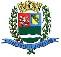 SECRETARIA DE FINANÇAS - CNPJ.01.958.948/0001-17PCA AJUDANTE BRAGA 108 CENTRO SANTA BRANCAData: 26/06/2018 14:51:29Transparência de Gestão Fiscal - LC 131 de 27 de maio 2009                                                                                                                     Sistema CECAM (Página: 1 / 2)Empenho	Processo	CPF/CNPJ	Fornecedor	Descrição	Mod. Lic.	Licitação  Valor Empenhado	Valor Liquidado	Valor PagoMovimentação do dia 19 de Junho de 201801.00.00 - PODER LEGISLATIVO01.01.00 - CAMARA MUNICIPAL01.01.00 - CAMARA MUNICIPAL01.01.00.01.000 - Legislativa01.01.00.01.31 - Ação Legislativa01.01.00.01.31.0001 - MANUTENÇÃO DA CAMARA01.01.00.01.31.0001.2001 - MANUTENÇÃO DA CAMARA01.01.00.01.31.0001.2001.33903025 - MATERIAL PARA MANUTENÇÃO DE BENS MÓVEIS01.01.00.01.31.0001.2001.33903025.0111000 - GERALMODALIDADES DE LICITAÇÃOCONCURSOCONVITETOMADA DE PREÇOSCONCORRÊNCIADISPENSA DE LICITAÇÃOINEXIGÍVELPREGÃO PRESENCIALPREGÃO ELETRÔNICOOUTROS/NÃO APLICÁVELRDCCAMARA MUNICIPAL DE SANTA BRANCA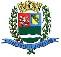 SECRETARIA DE FINANÇAS - CNPJ.01.958.948/0001-17PCA AJUDANTE BRAGA 108 CENTRO SANTA BRANCAData: 26/06/2018 14:51:29Transparência de Gestão Fiscal - LC 131 de 27 de maio 2009                                                                                                                     Sistema CECAM (Página: 2 / 2)Empenho	Processo	CPF/CNPJ	Fornecedor	Descrição	Mod. Lic.	Licitação  Valor Empenhado	Valor Liquidado	Valor PagoSANTA BRANCA, 19 de Junho de 2018LUIS FERNANDO DA SILVA BARROSCRC SP-325493/O-3CONTADOR LEGISLATIVO1230/0  020.259.473/0001-15502 - FELIPE DOS SANTOS MELQUIADES 45619, BATERIA P NOTEBOOK ASUS X451CDISPENSA D/00,000,00290,0001.01.00.01.31.0001.2001.33903699 - OUTROS SERVIÇOS DE PESSOA FÍSICA01.01.00.01.31.0001.2001.33903699.0111000 - GERAL1260/0118.301.328-06271 - SERVIDOR MUNICIPAL, ADIANTAMENTO SERVIDOR PARA REALIZACAO DO CURSO 'PREGAO PRESENCIAL'1260/0118.301.328-06271 - SERVIDOR MUNICIPAL, ADIANTAMENTO SERVIDOR PARA REALIZACAO DO CURSO 'PREGAO PRESENCIAL'OUTROS/NÃO/0200,00200,00200,00A SER REALIZADO NO DIA 20/06/2018 NA CIDADE DE SAO PAULO PELA EMPRESA3E CURSOS EIRELI - PARTICIPACAO DE 3 SERVIDORES DA CAMARA MUNICIPAL01.01.00.01.31.0001.2001.33903978 - LIMPEZA E CONSERVAÇÃO01.01.00.01.31.0001.2001.33903978.0111000 - GERAL610/0  012.606.146/0001-64434 - PLG SIQUEIRA CONSERVACAO LIMPEZA, REF. PARCELAS 2018 DO CONTRATO 42/2015- PRESTACAO DE SERVICO DE610/0  012.606.146/0001-64434 - PLG SIQUEIRA CONSERVACAO LIMPEZA, REF. PARCELAS 2018 DO CONTRATO 42/2015- PRESTACAO DE SERVICO DECONVITE01/2015CONVITE01/20150,005.912,290,00LIMPEZA NA CAMARA MUNICIPAL DE SANTA BRANCA01.01.00.01.31.0001.2001.33903999 - OUTROS SERVIÇOS DE TERCEIROS - PESSOA JURÍDICA01.01.00.01.31.0001.2001.33903999.0111000 - GERAL750/0  061.600.839/0001-55456 - CENTRO DE INTEGRAÇÃO EMPRESA ESCO  , VALOR REF 3 ESTAGIARIOS DURANTE O ANO DE 2018 (ABRIL A DEZEMBRO)EMDISPENSA D0,000,001.413,54FUNCAO DO ADITIVO DE CONTRATO 48/2018SUBTOTAL------------------------------------------------------------------200,006.112,291.903,54TOTAL------------------------------------------------------------------200,006.112,291.903,54